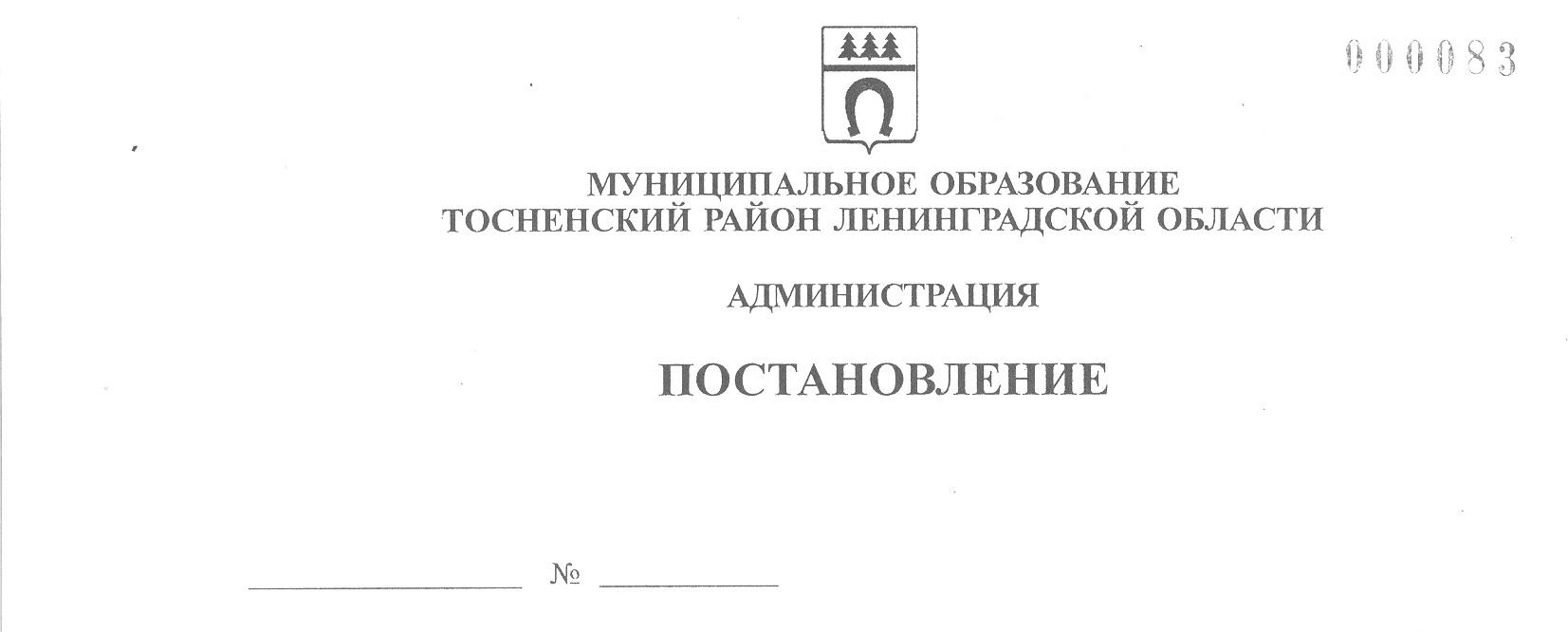 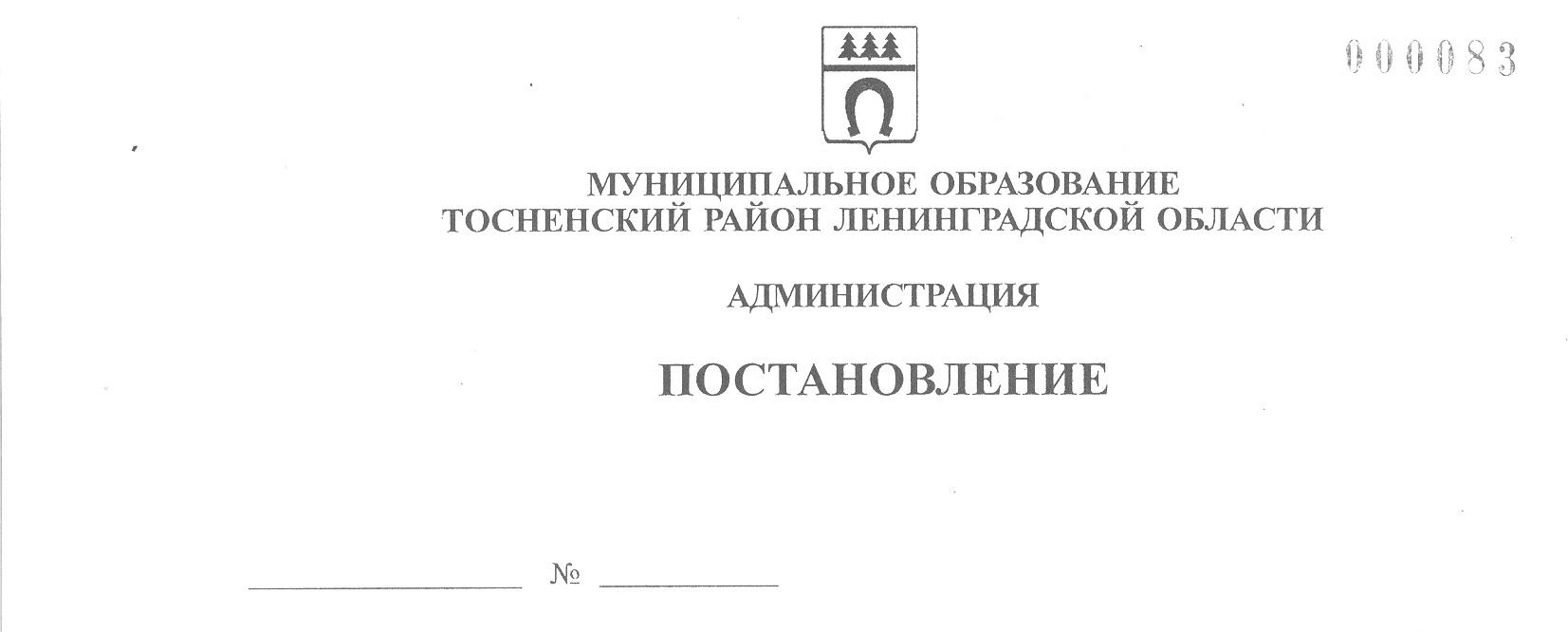 29.10.2020                             2000-паОб утверждении муниципальной программы«Укрепление общественного здоровья в муниципальном образовании Тосненский район Ленинградской области на 2020-2024 годы» В соответствии со статьей 179  Бюджетного кодекса Российской Федерации, Федеральными законами от 06.10.2003 № 131-ФЗ «Об общих принципах организации местного самоуправления в Российской Федерации», от 04.12.2007 № 329-ФЗ «О физической культуре и спорте в Российской Федерации», руководствуясь методическими рекомендациями Министерства здравоохранения Российской Федерации по созданию региональных и муниципальных программ укрепления здоровья, Приказом Министерства здравоохранения Российской Федерации от 15.01.2020 № 8 «Об утверждении Стратегии формирования здорового образа жизни населения, профилактики и контроля неинфекционных заболеваний на период до 2025 года», Постановлением Правительства Ленинградской области от 29.01.2020 № 26 «Об утверждении региональной программы Ленинградской области «Укрепление общественного здоровья», на основании постановления администрации муниципального образования Тосненский район Ленинградской области от 06.11.2018 № 2647-па «Об утверждении  Порядка разработки, утверждения, изменения, реализации и оценки эффективности муниципальных программ муниципального образования Тосненский район Ленинградской области и Тосненского городского поселения Тосненского района Ленинградской области» администрация муниципального образования Тосненский район Ленинградской областиПОСТАНОВЛЯЕТ:Утвердить муниципальную программу «Укрепление общественного здоровья в муниципальном образовании Тосненский район Ленинградской области на 2020-2024 годы» (приложение).Пресс-службе комитета по организационной работе, местному самоуправлению, межнациональным и межконфессиональным отношениям администрации муниципального образования Тосненский район Ленинградской области обеспечить опубликование и обнародование настоящего постановления в порядке, установленном Уставом муниципального образования Тосненский район Ленинградской области.2Контроль за исполнением постановления возложить на первого заместителя главы        администрации муниципального образования Тосненский район Ленинградской области Тычинского И.Ф.Глава администрации                                                                     	      А.Г. КлементьевВоробьева Оксана Владимировна, 8(81361)332044 гаПриложениек постановлению администрации муниципального образования Тосненский район Ленинградской области29.10.2020                          2000-паот ______________ № ________Муниципальная программа«Укрепление общественного здоровья в муниципальном образовании Тосненский район Ленинградской области на 2020-2024 годы»г. Тосно2020 г.Паспортмуниципальной программы «Укрепление общественного здоровья в муниципальном образовании Тосненский район Ленинградской области на 2020-2024 годы» 1. Основные понятия и терминыЗдоровье – это состояние полного физического, психического и социального благополучия, а не только отсутствие болезней или физических дефектов (определение ВОЗ).Общественное здоровье – это способность населения обеспечивать воспроизводство и воспитание полноценного потомства, необходимую продолжительность жизни, адекватную трудовую активность.Здоровый образ жизни – это такая форма жизнедеятельности, преимущественно в досуговой сфере, и такой образ мыслей, которые удовлетворяют естественные психоэмоциональные, культурные и физиологические потребности человека и направлены на сохранение и укрепление его этногенетических, этносоциальных и этнокультурных основ, обеспечивающие самоутверждение посредством всестороннего и гармоничного развития.Выделяется несколько основных факторов, повлиявших на неблагоприятное изменение здоровья современного человека:- изменение двигательной активности человека;- офисная работа, компьютерные технологии, автоматизация производства, передвижение на автомобиле существенно снижают потребность человека в движении;- нерациональное питание: «перекусы на ходу», увеличение доли употребления «фастфутов», способствуют развитию заболеваний желудочно-кишечного тракта, ожирению;- техногенные и экологические аспекты современной жизни;- особенности психологического статуса современного человека, устойчивость к стрессам.Формирование образа жизни, способствующего укреплению здоровья человека, осуществляется на трех уровнях:- социальном: пропаганда в средствах массовой информации, информационно-просветительская работа с населением;- инфраструктурном: создание конкретных условий в основных сферах жизнедеятельности для ведения здорового образа жизни (структур для организации рационального питания, занятий физическими упражнениями, спортом, наличие материальных средств), создание в районе санитарно-гигиенических и экологических условий, соответствующих нормативным документам, наличие профилактических подразделений в медицинских организациях;- личностном: система ценностных ориентации человека, ориентированных на здоровый образ жизни, стандартизация бытового уклада.2. Характеристика муниципального района 2.1. Географическое положениеТосненский муниципальный район Ленинградской области является одним из крупнейших районов Ленинградской области и расположен в центральной части Ленинградской области в 50 км от Санкт-Петербурга. Площадь района 3585,4 км². Граничит на северо-востоке  с Кировским муниципальным районом Ленинградской области, на востоке — с Киришским муниципальным районом Ленинградской области, на юго-востоке — с Новгородской областью (Чудовский и Новгородский районы), на юго-западе — с Лужским муниципальным районом Ленинградской области, на западе – с Гатчинским муниципальным районом, на севере – с городом федерального подчинения Санкт-Петербургом. Расстояние от административного центра района г. Тосно до Санкт-Петербурга – 55 км. На территории района расположены 13 муниципальных образований, из них 7 городских и 6 сельских поселений. Административный центр – город Тосно. 2.2. Демографические характеристикиДемографическая ситуация в целом по району характеризуется стабильностью основных демографических показателей.Численность постоянного населения на 01.01.2019 составила 128 327 человек. Согласно данным наблюдается устойчивая тенденция снижения численности населения. Относительная пропорциональность сокращения городского и сельского населения (смертность в сельской местности выше) позволяет предположить, что помимо естественной убыли, городское население сокращается вследствие переезда жителей в другие регионы, а расчетная численность постоянного сельского населения пополняется за счет мигрантов из других регионов и ближнего зарубежья.Естественная убыль населения не покрывается за счет миграционного притока населения. Миграционное сальдо в районе остается положительным, однако не оказывает  существенного влияния на положительное изменение демографической ситуации. Необходимо отметить различия в характере миграционных процессов в городской и сельской местности. В городах миграционное сальдо значительно ниже, чем в сельской местности преимущественно за счет высокого уровня оттока квалифицированных кадров в другие города, тогда как в сельской местности большинство мигрантов закрепляются на местах.Динамика смертности населения трудоспособного возраста на 100 тыс. населения Динамика рождаемости населения трудоспособного возраста, на 100 тыс. населенияСогласно прогнозу социально-экономического развития среднегодовая численность постоянного населения в Тосненском районе Ленинградской области будет увеличиваться благодаря миграционному приросту. Миграция будет обеспечиваться за счет жителей Санкт-Петербурга и других субъектов Российской Федерации, приобретающих квартиры и дома в Тосненском районе Ленинградской области, наиболее территориально близком районе Ленинградской области к городу федерального значения Санкт-Петербургу. Сокращение смертности населения будет формироваться под влиянием трендов старения населения, вовлечения старшего поколения в процессы активного долголетия и увеличения ожидаемой продолжительности здоровой жизни. В соответствии с мероприятиями, предусмотренными программой, планируется снижение коэффициента общей смертности в районе на 2%, смертности мужчин трудоспособного возраста – на 2%, смертности женщин трудоспособного возраста – на 2%, увеличение ожидаемой продолжительности жизни на 1 год.2.3. Заболеваемость по основной группе заболеванийОбщая заболеваемость болезнями органов дыхания за 2019 год на 100 тыс. населенияОбщая заболеваемость болезнями системы кровообращения за 2019 год на 100 тыс. населенияОбщая заболеваемость болезнями костно-мышечной системы за 2019 год на 100 тыс. населенияОбщая заболеваемость болезнями органов пищеварения за 2019 год на 100 тыс. населенияОбщая заболеваемость болезнями эндокринной системы, расстройствами питания и нарушениями обмена веществ за 2019 год на 100 тыс. населенияОбщая заболеваемость болезнями системы мочеполовой системы за 2019 год на 100 тыс. населенияОбщая заболеваемость злокачественными новообразованиями за 2019 год на 100 тыс. населенияОбщая заболеваемость наркоманией за 2019 год, на 100 тыс. населенияОбщая заболеваемость алкогольными психозами за 2019 год на 100 тыс. населенияОбщая заболеваемость алкоголизмом за 2019 год на 100 тыс. населения2.4.Доступность имеющихся медицинских ресурсовНа базе ГБУЗ ЛО «Тосненская КМБ» развернут один Центр здоровья – на базе Тосненской поликлиники, а также три кабинета медицинской профилактики в Никольской, Ульяновской и Любанской поликлиниках соответственно.2.5.Общая характеристика системы здравоохранения Тосненского районаМедицинскую помощь в рамках реализации государственных гарантий бесплатной медицинской помощи в Тосненском районе оказывает ГБУЗ ЛО «Тосненская КМБ». В структуру учреждения входят: стационар (в том числе педиатрический) общей коечной емкостью 409  (в том числе педиатрический – 38) и амбулаторно-поликлиническая служба, состоящая из четырех поликлиник, 13-ти врачебных амбулаторий, 10-ти фельдшерско-акушерских пунктов, женской консультации и стоматологического отделения. Общая проходимость амбулаторного звена составляет 950 000 обращений в год, в том числе 100 000 стоматологических пациентов и 60 000 акушерско-гинекологических.Приоритеты и цели муниципальной политики в сфере реализации муниципальной программы, описание целей и задач, прогноз развития и планируемые макроэкономические показатели по итогам реализации муниципальной программыСостояние здоровья – это важный показатель социального, психического, экономического и экологического благополучия, показатель качества жизни населения.На состояние здоровья влияет целый ряд различных факторов, таких как безопасность окружающей среды и общества, качество жилья и питания, распространенность табакокурения и употребления алкогольных напитков, объем продаж алкогольных напитков, в том числе пива, и расходы на приобретение табачных изделий, доступность занятий физической культурой, уровень образования и доходов и другие.Проблема здоровья населения носит социально-экономический характер: во-первых, качество здоровья населения непосредственно влияет на производительность труда работающих граждан; во-вторых, за счет увеличения количества неработающего населения возрастает нагрузка на трудоспособное население, что становится причиной социальной напряженности и приводит к снижению доходов, а также уровня жизни работающих людей.Повысить уровень здоровья живущего и будущих поколений населения возможно, но только через формирование политики, ориентированной на укрепление здоровья населения и оздоровление окружающей среды, через формирование ответственного отношения людей к своему здоровью и здоровью окружающих. Для решения данных проблем необходим комплексный подход: объединение усилий различных ведомств, организаций и учреждений всех форм собственности, общественных организаций, чья деятельность оказывает влияние на качество жизни и здоровье населения.В число приоритетных направлений для достижения качественных результатов входит формирование мотивационной составляющей по соблюдению здорового образа жизни у населения путем создания условий для ведения ЗОЖ, включая здоровое питание и физическую активность. Увеличение трудового и активного долголетия, а также вовлечение граждан, некоммерческих организаций и работодателей в мероприятия.Достичь указанных целей поможет реализация следующих задач муниципальной программы:1. Формирование среды, способствующей ведению гражданами здорового образа жизни, включая здоровое питание, физическую активность, снижение числа граждан с вредными привычками.2. Внедрение нормативных правовых актов и методических документов по вопросам ведения гражданами здорового образа жизни, основанных на рекомендациях Всемирной организации здравоохранения.3. Разработка и внедрение корпоративных программ укрепления здоровья.4. Информационно-коммуникационные кампании по пропаганде ЗОЖ.5. Вовлечение граждан и некоммерческих организаций в мероприятия по укреплению общественного здоровья.6. Проведение информационно-коммуникационных кампаний, направленных на мотивирование граждан к ведению ЗОЖ путем разработки и тиражирования печатной продукции (плакаты, листовки, буклеты), размещения информации в СМИ (заметки, статьи, интервью), трансляции видеороликов.Решение указанных задач обеспечивают мероприятия, предусмотренные в подпрограмме «Формирование у населения ценности здоровья и здорового образа жизни».Прогноз конечных результатов программыМуниципальная программа имеет плановые конкретные конечные результаты, оценка эффективности реализации муниципальной программы определяется с учетом достижения целевых показателей:- снижение (сохранение) уровня смертности в муниципальном районе;- улучшение здоровья населения;- снижение распространенности поведенческих факторов риска (вредных привычек);- повышение доли населения в районе, ведущего здоровый образ жизни (систематически занимающихся физической культурой и спортом);- улучшение социально-экономических показателей в районе.Сроки реализации программыМуниципальная программа реализуется в 1 этап с 2020 по 2024 годы.6. Перечень и описание основных мероприятий,сроков и этапов реализации, ожидаемых результатов муниципальной программыОсновные мероприятия подпрограммы направлены на формирование среды, способствующей ведению здорового образа жизни, включая здоровое питание, повышение физической активности, отказа от вредных привычек; увеличение трудового и активного долголетия.К основным мероприятиям муниципальной программы планируется отнести следующие мероприятия:- основное мероприятие 1. «Благоустройство общественных территорий»;- основное мероприятие 2. «Информационно-коммуникационная кампания по формированию здоровье сберегающего поведения»;- основное мероприятие 3. «Организация профилактических мероприятий»;- основное мероприятие 4. «Создание нетерпимых условий для негативных поведенческих факторов риска».7. Основные меры правового регулированияГлавные приоритеты государственной политики в сфере реализации муниципальной программы сформулированы в следующих стратегических документах и нормативных правовых актах:- Указ Президента Российской Федерации от 06.06.2019 № 254 «Стратегия развития здравоохранения в Российской Федерации на период до 2025 года»;- Федеральный закон Российской Федерации от 06.10.2003 № 131-ФЗ «Об общих принципах организации местного самоуправления в Российской Федерации»;- Федеральный закон Российской Федерации от 04.12.2007 № 329-ФЗ «О физической культуре и спорте в Российской Федерации»;- приказ Министерства здравоохранения Российской Федерации от 15.01.2020 № 8 «Об утверждении Стратегии формирования здорового образа жизни населения, профилактики и контроля неинфекционных заболеваний на период до 2025 года»;- основы государственной политики Российской Федерации в области здорового питания населения в период до 2020 года, утвержденные распоряжением Правительства Российской Федерации от 25.10.2010  № 1873-р.8. Перечень целевых индикаторов и показателей муниципальнойпрограммы с расшифровкой плановых значений по годам ее реализации, сведения о взаимосвязи с мероприятиями и результатами их выполнения- уменьшение (сохранение) показателя смертности среди мужчин трудоспособного возраста;- уменьшение (сохранение) показателя смертности среди женщин трудоспособного возраста;- увеличение (сохранение) доли лиц среди населения, ведущих здоровый образ жизни (систематически занимающихся физической культурой и спортом).Состав и значение целевых показателей по программе применяется с учетом значимости развития и формирования институтов общественного здоровья, бюджетной возможности их реализации. 9. Обоснование состава и значений целевых индикаторов 
и программы по этапам ее реализацииРесурсное обеспечение программы осуществляется за счет средств бюджета муниципального образования Тосненский район Ленинградской области в рамках текущего бюджетного финансирования.10. Оценка планируемой эффективности муниципальной программыОценка эффективности реализации муниципальной программы проводится ответственным исполнителем совместно с соисполнителями и участниками муниципальной программы ежеквартально до 15-го числа месяца, следующего за отчетным кварталом, по итогам года – до 01 февраля года, следующего за отчетным годом.Уточненная информация о достигнутых значениях показателей (индикаторов) муниципальной программы по итогам года проводится ответственным исполнителем муниципальной программы до 25 марта года, следующего за отчетным.Приложение  1 к муниципальной программе Перечень основных мероприятий муниципальной программыПриложение  2 к муниципальной программе Сведения о показателях (индикаторах) муниципальной программы Приложение  3 к муниципальной программе Сведения о порядке сбора информации и методике расчета показателя (идентификатора) муниципальной программыНаименование муниципальной программыМуниципальная программа «Укрепление общественного здоровья в муниципальном образовании Тосненский район Ленинградской области на 2020-2024 годы» 12Ответственный исполнитель муниципальной программыПервый заместитель главы администрации муниципального образования Тосненский район Ленинградской области.Комитет по организационной работе, местному самоуправлению, межнациональным и межконфессиональным отношениям администрации муниципального образования Тосненский район Ленинградской областиУчастники муниципальной программыОтдел молодежной политики, физической культуры и спорта администрации муниципального образования Тосненский район Ленинградской области.Отдел по культуре и туризму администрации муниципального образования Тосненский район Ленинградской области. Комитет образования администрации муниципального образования Тосненский район Ленинградской области. Комитет по жилищно-коммунальному хозяйству и благоустройству администрации муниципального образования Тосненский район Ленинградской области.Комитет социально-экономического развития администрации муниципального образования Тосненский район Ленинградской областиОтдел правопорядка и безопасности, делам ГО и ЧС администрации муниципального образования Тосненский район Ленинградской области.Отдел по обеспечению деятельности комиссии по делам несовершеннолетних и защите их прав администрации муниципального образования Тосненский район Ленинградской области.МКУ «Управление зданиями, сооружениями и объектами внешнего благоустройства» Тосненского городского поселения Тосненского района Ленинградской области.«Молодежный коворкинг-центр г. Тосно при МКУ «СКК «Космонавт» ГБУЗ ЛО «Тосненская клиническая межрайонная больница». Администрации городских и сельских поселений Тосненского района Ленинградской области.Общественные организации Тосненского района Ленинградской области, молодежные объединения Тосненского района Ленинградской области, спортивные клубы всех форм собственности, организации, предприятия, расположенные на территории муниципального образования Тосненский район Ленинградской области.Средства массовой информации Тосненского района Ленинградской областиПодпрограммымуниципальной программыПодпрограмма «Формирование у населения ценности здоровья 
и здорового образа жизни»Программно-целевые инструменты муниципальной программыОсновные плановые мероприятия реализации муниципальной программыЦель муниципальной программыФормирование мотивационной составляющей по соблюдению здорового образа жизни (далее – ЗОЖ) у населения путем создания условий для ведения ЗОЖ, включая здоровое питание и физическую активность. Увеличение трудового и активного долголетия, а также вовлечение граждан, некоммерческих организаций и работодателей 
в мероприятияОсновные задачи муниципальной программы1. Формирование среды, способствующей ведению гражданами здорового образа жизни, включая здоровое питание, физическую активность, снижение числа граждан с вредными привычками.2. Внедрение нормативных правовых актов и методических документов по вопросам ведения гражданами здорового образа жизни, основанных на рекомендациях Всемирной организации здравоохранения.3. Разработка и внедрение корпоративных программ укрепления здоровья.4. Информационно-коммуникационная кампания по пропаганде ЗОЖ,5. Вовлечение граждан и некоммерческих организаций в мероприятия по укреплению общественного здоровья.6. Проведение информационно-коммуникационных кампаний, направленных на мотивирование граждан к ведению ЗОЖ путем разработки и тиражирования печатной продукции (плакаты, листовки, буклеты), размещение информации в СМИ (заметки, статьи, интервью), трансляции видеороликовЦелевые индикаторы и показатели муниципальной программы- уменьшение (сохранение) показателя смертности среди мужчин трудоспособного возраста;- уменьшение (сохранение) показателя смертности среди женщин трудоспособного возраста;- увеличение (сохранение) доли лиц среди населения, ведущих здоровый образ жизни (регулярно занимающихся физической культурой и спортом)Этапы и сроки реализации муниципальной программы2020-2024 годы.Программа реализуется в 1 этапОбъем бюджетных ассигнований муниципальной программыРесурсное обеспечение программы осуществляется за счет средств бюджета  муниципального образования Тосненский район Ленинградской области в рамках текущего бюджетного финансированияОжидаемые результаты реализации муниципальной программы- снижение (сохранение) уровня смертности в муниципальном районе;- улучшение здоровья населения;- снижение распространенности поведенческих факторов риска (вредных привычек);- повышение доли населения в районе, ведущего здоровый образ жизни (систематически занимающихся физической культурой 
и спортом);- улучшение социально – экономических показателей в районе2018 г.2019 г.Динамика, %Средн. показатель по ЛО11,912,8+ 0,912,72018 г.2019 г.Динамика, %Средн. показатель по ЛО6,56,4-0,17,3Смертность общая на 100 тыс. населения в Тосненском районеСмертность общая на 100 тыс. населения в ЛО12,812,7Смертность трудоспособного населения на 100 тыс. населения в Тосненском районе Ленинградской областиСмертность трудоспособного населения на 100 тыс. населения в ЛО326,5504,1Смертность мужского трудоспособного населения на 100 тыс. населения в Тосненском районе Ленинградской области Смертность мужского трудоспособного населения на 100 тыс. населения в ЛО269,6271,3Смертность женского трудоспособного населения на 100 тыс. населения в Тосненском районе Ленинградской областиСмертность женского трудоспособного населения на 100 тыс. населения в ЛО56,9232,82018 г.2019 г.Динамика %Средн.показатель по ЛО42585,241883,6-1,6537290,32018 г.2019 г.Динамика %Средн.показатель по ЛО20505,423647,4+15,3225185,32018 г.2019 г.Динамика %Средн.показатель по ЛО10953,912236,7+11,7110302,52018 г.2019 г.Динамика %Средн.показатель по ЛО6097,45995,6-1,679636,22018 г.2019 г.Динамика %Средн.показатель по ЛО4423,54259,4-3,719569,42018 г.2019 г.Динамика %Средн.показатель по ЛО8218,97064,8-14,048783,82018 г.2019 г.Динамика %Средн.показатель по ЛО3841,73046,1-20,712492,62018 г.2019 г.Динамика %Средн.показатель по ЛО91,092,73+2,7146,12018 г.2019 г.Динамика %Средн.показатель по ЛО8,573,12-63,619,92018 г.2019 г.Динамика %Средн.показатель по ЛО124,68148,06+19173,7N п/пНаименование основного мероприятияОтветственный за реализациюГодГодОжидаемый непосредственный результат (краткое описание)Последствия нереализации основного мероприятияN п/пНаименование основного мероприятияОтветственный за реализациюначалаокончанияОжидаемый непосредственный результат (краткое описание)Последствия нереализации основного мероприятияN п/пНаименование основного мероприятияОтветственный за реализациюреализацииреализацииОжидаемый непосредственный результат (краткое описание)Последствия нереализации основного мероприятия12345678Подпрограмма «Формирование у населения ценности здоровья и здорового образа жизни»Подпрограмма «Формирование у населения ценности здоровья и здорового образа жизни»Подпрограмма «Формирование у населения ценности здоровья и здорового образа жизни»Подпрограмма «Формирование у населения ценности здоровья и здорового образа жизни»Подпрограмма «Формирование у населения ценности здоровья и здорового образа жизни»Подпрограмма «Формирование у населения ценности здоровья и здорового образа жизни»Подпрограмма «Формирование у населения ценности здоровья и здорового образа жизни»Подпрограмма «Формирование у населения ценности здоровья и здорового образа жизни»Основное мероприятие 1«Благоустройство общественных территорий»Основное мероприятие 1«Благоустройство общественных территорий»Основное мероприятие 1«Благоустройство общественных территорий»Основное мероприятие 1«Благоустройство общественных территорий»Основное мероприятие 1«Благоустройство общественных территорий»Основное мероприятие 1«Благоустройство общественных территорий»Основное мероприятие 1«Благоустройство общественных территорий»Основное мероприятие 1«Благоустройство общественных территорий»1.1.Благоустройство территорий (благоустройство дворовых территорий, зон отдыха, организация уборки территории парка, сада, посадка деревьев с помощью волонтеров и жителей, установка скамеек для отдыха и т. д.)Комитет по жилищно-ком-мунальному хозяйству и благоустройству администрации муниципального образования Тосненский район Ленинградской области, МКУ «Управление зданиями, сооружениями и объектами внешнего благоустройства» Тосненского городского поселения Тосненского района Ленинградской области, администрации городских и сельских поселений Тосненского района Ленинградской областиЕжегодно, на постоянной основеЕжегодно, на постоянной основе- увеличение доли населения, ведущего здоровый образ жизни; - создание условий для укрепления материально-технической базы учреждений физической культуры и спорта; - создание эффективной системы управления реализацией муниципальной программы; - эффективное управление в сфере физической культуры и спорта Тосненского муниципального района Ленинградской области; - реализация в полном объеме мероприятий Программы; - повышение эффективности информатизации 
в сфере физической культуры и спортаСнижение социально-экономических показателей района, невозможность органам исполнительной власти района эффективно исполнять свои функцииОказывает влияние на показатели:1. Доля населения, ведущих здоровый образ жизни (систематически занимающегося физической культурой и спортом).2. Показатель смертности среди мужчин трудоспособного возраста.3. Показатель смертности среди женщин трудоспособного возраста1.2.Создание условий для занятий спортом (строительство, реконструкция, ремонт дворовых спортивных площадок)Комитет по жилищно-коммунальному хозяйству и благоустройству администрации муниципального образования Тосненский район Ленинградской области, МКУ «Управление зданиями, сооружениями и объектами внешнего благоустройства» Тосненского городского поселения Тосненского района Ленинградской области, администрации городских и сельских поселений Тосненского района Ленинградской областиЕжегодно, на постоянной основеЕжегодно, на постоянной основе- увеличение доли населения, ведущего здоровый образ жизни; - создание условий для укрепления материально-технической базы учреждений физической культуры и спорта; - создание эффективной системы управления реализацией муниципальной программы;- эффективное управление в сфере физической культуры и спорта Тосненского муниципального района Ленинградской области; - реализация в полном объеме мероприятий Программы; - повышение эффективности информатизации в сфере физической культуры и спортаСнижение социально-экономических показателей района, невозможность органам исполнительной власти района эффективно исполнять свои функцииОказывает влияние на показатели:1. Доля населения, ведущего здоровый образ жизни (систематически занимающегося физической культурой и спортом).2. Показатель смертности среди мужчин трудоспособного возраста;3. Показатель смертности среди женщин трудоспособного возраста2. Основное мероприятие 2 «Информационно-коммуникационная кампания по формированию здоровье сберегающего поведения»2. Основное мероприятие 2 «Информационно-коммуникационная кампания по формированию здоровье сберегающего поведения»2. Основное мероприятие 2 «Информационно-коммуникационная кампания по формированию здоровье сберегающего поведения»2. Основное мероприятие 2 «Информационно-коммуникационная кампания по формированию здоровье сберегающего поведения»2. Основное мероприятие 2 «Информационно-коммуникационная кампания по формированию здоровье сберегающего поведения»2. Основное мероприятие 2 «Информационно-коммуникационная кампания по формированию здоровье сберегающего поведения»2. Основное мероприятие 2 «Информационно-коммуникационная кампания по формированию здоровье сберегающего поведения»2. Основное мероприятие 2 «Информационно-коммуникационная кампания по формированию здоровье сберегающего поведения»??????????2.1.Пропаганда здорового образа жизни через социальную рекламу. Размещение материалов, полезной информации, наглядных материалов о физических упражнениях, правильном питании, негативном влиянии потребления ПАВ и т. д.Комитет по организационной работе, местному самоуправлению, межнациональным и межконфессиональным отношениям, отдел молодежной политики, физической культуры и спорта, отдел по культуре и туризму, комитет образования администрации муниципального образования Тосненский район Ленинградской области, администрации городских и сельских поселений Тосненского района Ленинградской областиЕжегодно, на постоянной основеЕжегодно, на постоянной основе- повышение эффективности информатизации населения о необходимости ведения здорового образа жизни;- снижение распространенности поведенческих факторов риска (вредных привычек);- увеличение доли населения, ведущего здоровый образ жизни; - создание эффективной системы управления реализацией муниципальной программы; - реализация в полном объеме мероприятий Программы;Снижение социально-экономических показателей района, невозможность органам исполнительной власти района эффективно исполнять свои функцииОказывает влияние на показатели:1. Доля населения, ведущего здоровый образ жизни (систематически занимающегося физической культурой и спортом).2. Показатель смертности среди мужчин трудоспособного возраста.3. Показатель смертности среди женщин трудоспособного возраста2.2.Проведение лекций, практических занятий по вопросам ЗОЖ и профилактике вредных привычек в различных возрастных группах, встреч с представителями медицинских учреждений, общественных организаций, ведущих свою деятельность в данном направленииКомитет по организационной работе, местному самоуправлению, межнациональным и межконфессиональным отношениям, отдел молодежной политики, физической культуры и спорта, отдел по культуре и туризму, комитет образования администрации муниципального образования Тосненский район Ленинградской области,  администрации городских и сельских поселений Тосненского района Ленинградской областиЕжегодно, на постоянной основеЕжегодно, на постоянной основе- повышение эффективности информатизации населения о необходимости ведения здорового образа жизни;- снижение распространенности поведенческих факторов риска (вредных привычек);- увеличение доли населения, ведущих здоровый образ жизни; - создание эффективной системы управления реализацией муниципальной программы; - реализация в полном объеме мероприятий ПрограммыСнижение социально-экономических показателей района, невозможность органам исполнительной власти района эффективно исполнять свои функцииОказывает влияние на показатели:1. Доля населения, ведущего здоровый образ жизни (систематически занимающегося физической культурой и спортом).2. Показатель смертности среди мужчин трудоспособного возраста.3. Показатель смертности среди женщин трудоспособного возраста3. Основное мероприятие 3 «Организация профилактических мероприятий»3. Основное мероприятие 3 «Организация профилактических мероприятий»3. Основное мероприятие 3 «Организация профилактических мероприятий»3. Основное мероприятие 3 «Организация профилактических мероприятий»3. Основное мероприятие 3 «Организация профилактических мероприятий»3. Основное мероприятие 3 «Организация профилактических мероприятий»3. Основное мероприятие 3 «Организация профилактических мероприятий»3. Основное мероприятие 3 «Организация профилактических мероприятий»3.1.Проведение спортивно-оздоровительных, молодёжных мероприятий, физкультурных мероприятий, популяризирующих здоровый образ жизни и отказ от вредных привычек для различных возрастных групп, в том числе с привлечением некоммерческих организаций и предприятий всех форм собственности Отдел молодежной политики, физической культуры и спорта, отдел по культуре и туризму, комитет по образованию администрации муниципального образования Тосненский район Ленинградской области,  администрации городских и сельских поселений Тосненского района Ленинградской областиЕжегодно, на постоянной основеЕжегодно, на постоянной основе- повышение эффективности информатизации населения о необходимости ведения здорового образа жизни;- снижение распространенности поведенческих факторов риска (вредных привычек);- увеличение доли населения, ведущего здоровый образ жизни; - создание эффективной системы управления реализацией муниципальной программы; - реализация в полном объеме мероприятий ПрограммыСнижение социально-экономических показателей района, невозможность органам исполнительной власти района эффективно исполнять свои функцииОказывает влияние на показатели:1. Доля населения, ведущего здоровый образ жизни (систематически занимающегося физической культурой и спортом).2. Показатель смертности среди мужчин трудоспособного возраста.3. Показатель смертности среди женщин трудоспособного возраста3.2.Проведение акций, приуроченных к Дню отказа от табака, Дню трезвости и Дню борьбы со СПИДом, Дню ЗОЖОтдел молодежной политики, физической культуры и спорта, отдел по культуре и туризму, комитет образования администрации муниципального образования Тосненский район Ленинградской области, администрации городских и сельских поселений Тосненского района Ленинградской областиЕжегодно, на постоянной основеЕжегодно, на постоянной основе- повышение эффективности информатизации населения о необходимости ведения здорового образа жизни;- снижение распространенности поведенческих факторов риска (вредных привычек);- увеличение доли населения, ведущих здоровый образ жизни; - создание эффективной системы управления реализацией муниципальной программы; - реализация в полном объеме мероприятий ПрограммыСнижение социально-экономических показателей района, невозможность органам исполнительной власти района эффективно исполнять свои функцииОказывает влияние на показатели:1. Доля населения, ведущего здоровый образ жизни (систематически занимающегося физической культурой и спортом).2. Показатель смертности среди мужчин трудоспособного возраста.3. Показатель смертности среди женщин трудоспособного возраста3.3.Проведение социологических опросов с участием волонтеров по вопросам здорового образа жизниКомитет по организационной работе, местному самоуправлению, межнациональным и межконфессиональным отношениям, отдел молодежной политики, физической культуры и спорта, отдел по культуре и туризму, комитет по образованию администрации муниципального образования Тосненский район Ленинградской области,  администрации городских и сельских поселений Тосненского района Ленинградской областиЕжегодно, на постоянной основеЕжегодно, на постоянной основе- повышение эффективности информатизации населения о необходимости ведения здорового образа жизни;- создание эффективной системы управления реализацией муниципальной программы; - реализация в полном объеме мероприятий ПрограммыСнижение социально-экономических показателей района, невозможность органам исполнительной власти района эффективно исполнять свои функцииОказывает влияние на показатели:1. Доля населения, ведущего здоровый образ жизни (систематически занимающегося физической культурой и спортом);3.4.Содействие медицинским организациям в организации и проведении профилактической работы с населением муниципального районаКомитет по организационной работе, местному самоуправлению, межнациональным и межконфессиональным отношениям, отдел молодежной политики, физической культуры и спорта, отдел по культуре и туризму, комитет образования администрации муниципального образования Тосненский район Ленинградской области, администрации городских и сельских поселений Тосненского района Ленинградской областиЕжегодно, на постоянной основеЕжегодно, на постоянной основе- снижение (сохранение) уровня смертности в муниципальном районе;- улучшение здоровья населения;- снижение распространенности поведенческих факторов риска (вредных привычек);- увеличение доли населения в районе, ведущего здоровый образ жизниСнижение социально-экономических показателей района, невозможность органам исполнительной власти района эффективно исполнять свои функцииОказывает влияние на показатели:1. Показатель смертности среди мужчин трудоспособного возраста.2. Показатель смертности среди женщин трудоспособного возраста3.5.Содействие в организации предприятий общественного питания с популяризаций здорового питанияКомитет социально-эконо-мического развития администрации муниципального образования Тосненский район Ленинградской областиЕжегодно, на постоянной основеЕжегодно, на постоянной основе- снижение (сохранение) уровня смертности в муниципальном районе;- улучшение здоровья населения;- снижение распространенности поведенческих факторов риска (вредных привычек);- увеличение доли населения, ведущего здоровый образ жизниСнижение социально-экономических показателей района, невозможность органам исполнительной власти района эффективно исполнять свои функцииОказывает влияние на показатели:1. Доля населения, ведущего здоровый образ жизни (систематически занимающегося физической культурой и спортом).2. Показатель смертности среди мужчин трудоспособного возраста.3. Показатель смертности среди женщин трудоспособного возрастаОсновное мероприятие 4 «Создание нетерпимых условий для негативных поведенческих факторов риска»Основное мероприятие 4 «Создание нетерпимых условий для негативных поведенческих факторов риска»Основное мероприятие 4 «Создание нетерпимых условий для негативных поведенческих факторов риска»Основное мероприятие 4 «Создание нетерпимых условий для негативных поведенческих факторов риска»Основное мероприятие 4 «Создание нетерпимых условий для негативных поведенческих факторов риска»Основное мероприятие 4 «Создание нетерпимых условий для негативных поведенческих факторов риска»Основное мероприятие 4 «Создание нетерпимых условий для негативных поведенческих факторов риска»Основное мероприятие 4 «Создание нетерпимых условий для негативных поведенческих факторов риска»4.1.Определение мест для курения, ограничение потребления алкоголя в общественных местах и т.д.Комитет социально-экономи-ческого развития, комитет по жилищно-коммунальному хозяйству и благоустройству, отдел правопорядка и безопасности, делам ГО и ЧС администрации муниципального образования Тосненский район Ленинградской областиМКУ «Управление зданиями, сооружениями и объектами внешнего благоустройства» Тосненского городского поселения Тосненского района Ленинградской областиЕжегодно, на постоянной основеЕжегодно, на постоянной основе- снижение (сохранение) уровня смертности в муниципальном районе;- улучшение здоровья населения;- снижение распространенности поведенческих факторов риска (вредных привычек);- увеличение доли населения, ведущего здоровый образ жизниСнижение социально-экономических показателей района, невозможность органам исполнительной власти района эффективно исполнять свои функцииОказывает влияние на показатели:1. Доля населения, ведущего здоровый образ жизни (систематически занимающегося физической культурой и спортом).2. Показатель смертности среди мужчин трудоспособного возраста.3. Показатель смертности среди женщин трудоспособного возраста4.2.Организация рейдов с проверкой соблюдения законодательства по табакокурению (киосков 
и ларьков, а также стихийных рынков на предмет продажи сигарет без лицензии и несовершеннолетним)Отдел по обеспечению деятельности комиссии по делам несовершеннолетних и защите их прав, комитет социально-экономического развития, отдел правопорядка и безопасности, делам ГО и ЧС администрации муниципального образования Тосненский район Ленинградской областиЕжегодно, на постоянной основеЕжегодно, на постоянной основе- снижение (сохранение) уровня смертности в муниципальном районе;- улучшение здоровья населения;- снижение распространенности поведенческих факторов риска (вредных привычек);- увеличение доли населения, ведущего здоровый образ жизниСнижение социально-экономических показателей района, невозможность органам исполнительной власти района эффективно исполнять свои функцииОказывает влияние на показатели:1. Доля населения, ведущего здоровый образ жизни (систематически занимающегося физической культурой и спортом).2. Показатель смертности среди мужчин трудоспособного возраста.3. Показатель смертности среди женщин трудоспособного возраста4.3.Контроль за соблюдением законодательства по продаже алкогольной продукции населениюОтдел по обеспечению деятельности комиссии по делам несовершеннолетних и защите их прав, комитет социально-экономического развития, отдел правопорядка и безопасности, делам ГО и ЧС администрации муниципального образования Тосненский район Ленинградской областиЕжегодно, на постоянной основеЕжегодно, на постоянной основе- снижение (сохранение) уровня смертности в муниципальном районе;- улучшение здоровья населения;- снижение распространенности поведенческих факторов риска (вредных привычек);- увеличение доли населения, ведущего здоровый образ жизниСнижение социально-экономических показателей района, невозможность органам исполнительной власти района эффективно исполнять свои функцииОказывает влияние на показатели:1. Доля населения, ведущего здоровый образ жизни (систематически занимающегося физической культурой и спортом).2. Показатель смертности среди мужчин трудоспособного возраста.3. Показатель смертности среди женщин трудоспособного возрастаN 
п/пПоказатель (индикатор)Ед.  измеренияЗначения показателей (индикаторов)Значения показателей (индикаторов)Значения показателей (индикаторов)Значения показателей (индикаторов)Значения показателей (индикаторов)N 
п/пПоказатель (индикатор)Ед.  измеренияБазовый период 
(01.01.2020)2021план2022план2023план2024план123456781.Показатель смертности среди мужчин трудоспособного возрастачел. на 100 тыс. населения269,6268,6266,4265,2264,22.Показатель смертности среди женщин трудоспособного возрастачел. на 100 тыс. населения56,956,456,256,055,83.Доля лиц среди населения, ведущих здоровый образ жизни (систематически занимающихся физической культурой и спортом);%34,440434655N 
п/пНаименование показателяЕд. изм.Определение показателя Временные характеристики Алгоритм формирования (формула) показателя и методические пояснения Базовые показателиМетод сбора и индекс формы отчетностиОбъект наблюдения Охват совокупности123456789101.Уменьшение (сохранение) показателя смертности среди мужчин трудоспособного возрастачел. на 100 тыс. населенияПериодичность: годовая269,6В соответствии с формой Федерального статистического наблюденияГБУЗ ЛО «Тосненская клиническая межрайонная больница»Сплошное наблюдение2.Уменьшение (сохранение) показателя смертности среди женщин трудоспособного возрастачел. на 100 тыс. населенияПериодичность: годовая56,9В соответствии с формой Федерального статистического наблюденияГБУЗ ЛО «Тосненская клиническая межрайонная больница»Сплошное наблюдение3.Увеличение (сохранение) доли лиц среди населения, ведущих здоровый образ жизни (систематически занимающихся физической культурой и спортом)%В разрезе общего количества жителей, проживающих в муниципальном образовании Тосненский район Ленинградской области и ведущих здоровый образ жизни (систематически занимающихся физической культурой и спортом)Периодичность: годоваяПоказатель рассчитывается по формуле: Дох =Ч общ: Н общ х 100 Где: Д охв. – доля населения, ведущего здоровый образ жизни Ч общ. – общее количество ведущих здоровый образ жизниН общ. – количество населения34,4Социологические опросы населенияКомитет по организационной работе, местному самоуправлению, межнациональным и межконфессиональным отношениям, отдел молодежной политики, физической культуры и спорта, отдел по культуре и туризму, комитет образования администрации муниципального образования Тосненский район Ленинградской области,  администрации городских и сельских поселений Тосненского района Ленинградской областиСплошное наблюдение